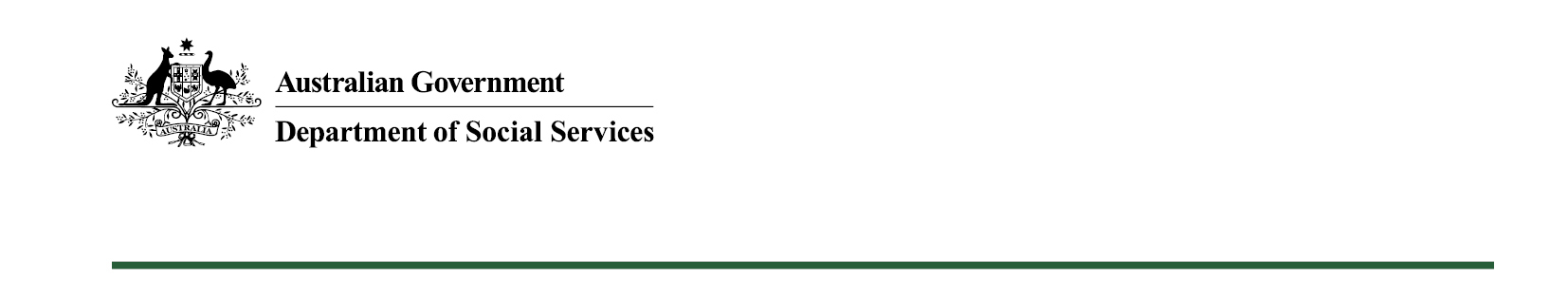 Masters by coursework - approved course name change formTo be completed when your institution has changed the name for a Masters by coursework program that has been approved for student payment and listed under Schedule 3 of the Student Assistance (Education Institutions and Courses) Determination 2019 (the Determination).Please email the completed form to mastersapps@dss.gov.au.IMPORTANT: When the name of a course changes, students should remain enrolled under the previously approved course name until the new course name is approved and listed on the Determination to allow continued access to student payments.IMPORTANT: If the course has undergone substantial changes it may be required to be submitted as a new application.Authorised delegateInstitution name:Postal address:Name of approved course:New name of course:Date course changed:Are students still enrolled in the previous course? If yes, what date do you expect the last students to finish under the previous course name?Has the course undergone substantial changes since first approved? (provide details if applicable):Name:Position:Signature:Date: